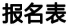 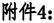 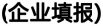 联系人： 温海龙 15280233429  邮箱：   zjtx@ccmi.edu.cn本人承诺: 以上情况属实，如有虚假，愿承担相应责任。报名基本信息报名基本信息报名基本信息报名基本信息报名基本信息报名基本信息报名基本信息报名基本信息单位名称通讯地址法人代表姓名联系人手机  (必填)参会代表姓名性别职位职位职位手机E-mailE-mail住宿要求大床房             标间              自行安排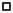 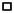 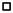 大床房             标间              自行安排大床房             标间              自行安排大床房             标间              自行安排大床房             标间              自行安排大床房             标间              自行安排大床房             标间              自行安排自助餐7月21号： 7月22号： 7月23号： 中餐/100元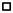  中餐/100元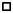 午餐/100元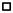  中餐/100元 中餐/100元午餐/100元 晚餐/100元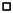  晚餐/100元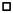  晚餐/100元 晚餐/100元 晚餐/100元 晚餐/100元 晚餐/100元 晚餐/100元企业基本信息企业基本信息企业基本信息企业基本信息企业基本信息企业基本信息企业基本信息企业基本信息成立日期注册资本  (万元)注册资本  (万元)员工人数2022年销售额2022年净利润2022年净利润员工人数上市意向□主板    □中小板    □创业板   □科创板    □新三板    □香港   □美国□主板    □中小板    □创业板   □科创板    □新三板    □香港   □美国□主板    □中小板    □创业板   □科创板    □新三板    □香港   □美国□主板    □中小板    □创业板   □科创板    □新三板    □香港   □美国□主板    □中小板    □创业板   □科创板    □新三板    □香港   □美国□主板    □中小板    □创业板   □科创板    □新三板    □香港   □美国□主板    □中小板    □创业板   □科创板    □新三板    □香港   □美国企业性质□民营企业       □国有控股        □ 国有参股        □中外合资□民营企业       □国有控股        □ 国有参股        □中外合资□民营企业       □国有控股        □ 国有参股        □中外合资□民营企业       □国有控股        □ 国有参股        □中外合资□民营企业       □国有控股        □ 国有参股        □中外合资□民营企业       □国有控股        □ 国有参股        □中外合资□民营企业       □国有控股        □ 国有参股        □中外合资专精特新□重点小巨人       □小巨人        □省级        □科创型企业□重点小巨人       □小巨人        □省级        □科创型企业□重点小巨人       □小巨人        □省级        □科创型企业□重点小巨人       □小巨人        □省级        □科创型企业□重点小巨人       □小巨人        □省级        □科创型企业□重点小巨人       □小巨人        □省级        □科创型企业□重点小巨人       □小巨人        □省级        □科创型企业是否需要融资□ 是 □ 否引入时间：引入时间：引入时间：计划引入金额：计划引入金额：计划引入金额：上市人才团队培养计划上市人才团队培养计划上市人才团队培养计划上市人才团队培养计划上市人才团队培养计划□是    □否□是    □否□是    □否中介机构是否进场中介机构是否进场中介机构是否进场中介机构是否进场中介机构是否进场□是    □否□是    □否□是    □否是否需要并购重组是否需要并购重组是否需要并购重组是否需要并购重组是否需要并购重组□是    □否□是    □否□是    □否深交所科融通V-next平台股权融资路演深交所科融通V-next平台股权融资路演深交所科融通V-next平台股权融资路演深交所科融通V-next平台股权融资路演深交所科融通V-next平台股权融资路演□是    □否□是    □否□是    □否公司介绍   (请200字以内说明  主 营业务)公司介绍   (请200字以内说明  主 营业务)企业上市进展情况描述企业上市进展情况描述